Math III Unit 5: INVERSE FUNCTIONS AND LOGARITHMS
Lauren Winstead, Heritage High SchoolMain topics of instruction:1) Inverse Relations and Functions2) Logarithmic Functions and Properties3) The number e                    4) Compounding Interest                       5) Natural LogarithmsDay 1:  Inverse Relations and FunctionsExample 1:  Find the inverse  of .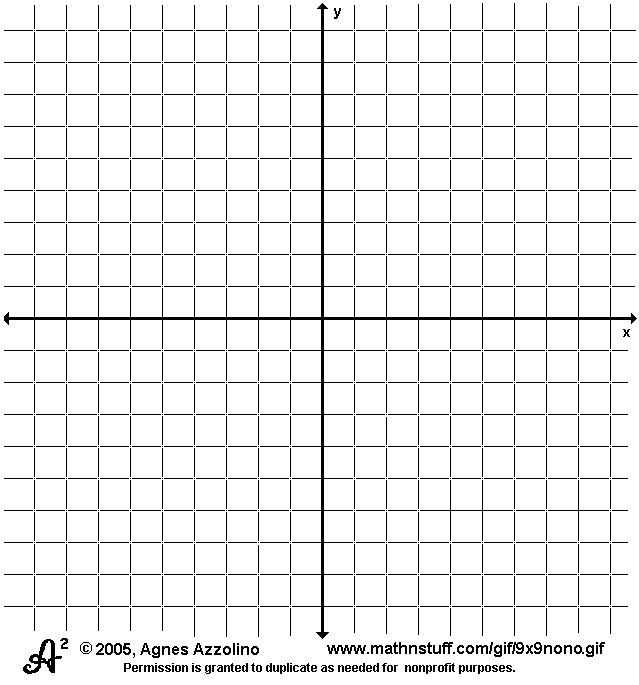 Step 1: Graph the function.Step 2: We find  by first replacing ______ with______ and then _____________________________.Step 3: ____________________________.Step 4: Graph .What do you notice about the graphs?  They are ___________________ of each other across the line ________________.You try! Graph and find the inverse of .Graph and find the inverse of . Logarithmic FunctionsIf , then ______________________________.Example 2:  Convert  to a log function.You try!  a)  Convert  to a log function.           b) Convert  to a log function.Example 3:  Evaluate .There are two ways to do this!      Example 4:  , what is the inverse of the function?  Graph both. You try!  If , what is the inverse of the function?  Graph both. Example 5:  If , what is ?You try!  If , what is its inverse?Review of TransformationsExample 5:  How is  translated from ?Domain:______________  Range: __________________  Asymptote: __________________You try!  How is  translated from ?Domain:______________  Range: __________________  Asymptote: __________________Day 2:  The Number e and Natural LogarithmsThe number  is…_________________________________________________________________________________________________________________________________________________________________________________Simplifying eGraphing Graph .The inverse of  still reflects over __________,but the function is known as a __________________and is written as ____________________.Just like log functions,  and  can be translated up and down.  Fill in the following table.Example 1:  Since  and  are inverses, what do you think each of the following equals?Day 3:  Properties of LogarithmsThere are several properties of logarithms that allow us to simplify expressions.Product Property______________________________________________________________________________Example 1: Quotient Property______________________________________________________________________________Example 2: Power PropertyExample 3: Simplifying LogarithmsExample 4: Write the logarithm expression as a single logarithm.You try!  Write the logarithm expressions as a single logarithm.Expanding LogarithmsExample 5: Expand the logarithm into multiple logarithms.You try!  Expand the logarithm.Day 4:  Solving Logarithm and Exponential EquationsThe key to solving any logarithmic or exponential equation is to _______________________________________________________________________________________________________.Example 1:  a) Solve .				b) You try!  a) Solve 					b) Solve Example 2:  Solve You try!   Example 3:  Solve You try!  Solve Example 4:  Solve You try!  Solving Systems of Equations with LogarithmsThese aren’t too different from solving normal systems!Example 1:  				Example 3: You try!  				You try!  Example 2: You try!  Day 5:  Finite and Continuously Compounded InterestOften, people will invest their money at a certain percentage interest and will plan to have that interest delivered to them in pieces throughout the year.  It may be compounded once per month, once per day, twice a year, or even constantly.To find out how much an individual has in his or her account at any given time, we can use one of two formulas.Compounding a Finite Number of TimesExample 1:  I have $100 that I invest at a 5% interest rate.  My interest is compounded monthly.  How much will I have after 3 years?You try!  You have $200 that you invest at a 12% interest rate compounded daily.  How much will you have after 5 years?Compounding ContinuouslyExample 2:  You invest $500 to be compounded continuously throughout the year at a rate of 25%.  How much money will you have after 80 years?You try!  Choose your own adventure!  Decide how much you will invest, at what rate, and the amount of time you will allow to pass.  How much will you make if the interest is compounded continuously?Investment:Interest Rate:Time passed:Try one more!  Suppose you have $4000 to deposit in a bank to earn interest for 10 years, but you have two options.   Which option would you choose and why?Option 1:  4.5% annual interest compounded monthly  Option 2:  3.75% annual interest compounded continuously	Example 3:  Using the same information you used above, what interest rate is required for an investment with continuously compounded interest to triple in 5 years?You try!  What interest rate would be required for an investment with continuously compounded interest to quadruple in 6 years?Example 4:  Suppose you deposit $3000 in an account that pays 2.5% interest compounded quarterly.  How long will it take for the account to reach $6000?You try!  You deposit $10,000 into an account that pays 3% interest compounded semiannually.  How long will it take for the account to reach $100,000?Day 6: Advanced and Piece-wise FunctionsRecall standard form for the four following types of equations:Linear:Quadratic:Exponential:Polynomial:Which do you think moves to  at the fastest rate?  In other words, which is steepest?Make up your own equations and find out!  List the y values for each equation and its corresponding x value.Piece-wise FunctionsExample 1:  Graph the following piece-wise function:What is What is What is You try!  Graph the following piece-wise function:What is What is What is Example 2:  Graph the following piece-wise function:What is the distance between the two vertices of the graph?You try!  Graph the following piece-wise function:What is Day 7: Geometric Sequences and SeriesEarlier this year, you learned about arithmetic sequences, where you had to add a positive or negative number to get to the next number in the sequence.Geometric sequences: ________________________________________________________________________________________________________________________________________.Common ratio: ________________________________________________________________You try!  Which of the following sequences are geometric?  What is the common ratio?  Find the 8th term of the geometric sequences.2, 4, 8, 16, …                     2)  1, 5, 9, 13, 17,…                 3)  You probably figured that out using a recursive formula, which relies on _____________________________________________________________________________________________.The equation for a recursive formula looks like: _____________________________________Example 1:  Find the recursive formula for the geometric sequence 4, 12, 36, … where the a1 term is 4 and use it to find the 10th term in the sequence.But what if I asked you to find the 50th term in a geometric sequence?  That would take a lot of work!  Instead, you can use an explicit formula, which takes you right to the answer.Explicit formula: _______________________________Example 2:  The first term of a geometric sequence is 2.  The fourth term is -54.  Find the second and third terms.You try!  Given some terms in a geometric sequence, find the missing terms.  Then, write the recursive formula for the sequence. 972, ___, ___, ___, 12      2)  2.5, ___, ___, ___, 202.5	3)  12.5, ___, ___, ___, 5.12Example 3:  For the geometric sequence 3, 12, 48, 192,…, find the explicit formula and the indicated term.5th term		2)  17th term		    3) 20th term 		      4) nth termYou try!  Find the explicit formula and the 10th term of each geometric sequence:a1 = 8, r =  					2)  a1 = Geometric series: ________________________________________________________The sum of a finite geometric series:  Example 4:  Find the sum of the finite geometric series 3 + 6 + 12 + 24 +  …+ 3072.You try!  Find the sum of the finite geometric series -5 + -10 + -20 + -40 + …+ -2560Sums of geometric series can also be expressed in __________________________________.Example 5:  Find the sum of the finite geometric series You try!  Find the sum of the finite geometric series You can also calculate the sum of an infinite geometric series with first term a1 and common ratio .  These series ________________ to a sum.  (If , there is no finite sum for the series.  These series ______________ to an infinite sum.)Example 6:  Does the series  converge or diverge?  If it converges, what is the sum?What about the series ?You try!  Determine if the series converges or diverges, then find the sum if it converges.					b) DomainRangeDomainRangeDomainRangeConvert to exponentialChange of BaseDomainRangeDomainRangeDomainRangeDomainRangeDomainRangeAsymptoteTranslationsDomainRangeAsymptoteOption 1 Option 2 Answer xLinearQuadraticExponentialPolynomial0123456